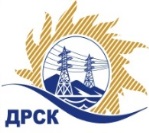 Акционерное Общество«Дальневосточная распределительная сетевая  компания»Протокол заседания Закупочной комиссии по вскрытию поступивших конвертов на переторжкуСпособ и предмет закупки: открытый запрос предложений  на право заключения Договора на поставку «Зимняя спецобувь», закупка 1082  р. 4.2 ГКПЗ 2017ПРИСУТСТВОВАЛИ: члены постоянно действующей Закупочной комиссии 1-го уровня АО «ДРСК». Информация о результатах вскрытия конвертов В адрес Организатора закупки поступило 2 (две)  заявки на участие в  процедуре переторжки, конверты с которыми были размещены в электронном виде на сайте Единой электронной торговой площадки (АО «ЕЭТП»), по адресу в сети «Интернет»: https://rushydro.roseltorg.ruВскрытие конвертов было осуществлено в электронном сейфе Организатора закупки на сайте Единой электронной торговой площадки (АО «ЕЭТП»), по адресу в сети «Интернет»: https://rushydro.roseltorg.ru автоматически.Дата и время начала процедуры вскрытия конвертов с заявками на участие в переторжке: в 15:00 часов (благовещенского времени) 10.08.2017 г.Место проведения процедуры вскрытия конвертов с заявками на участие в процедуре переторжки: на сайте Единой электронной торговой площадки (АО «ЕЭТП»), по адресу в сети «Интернет»: https://rushydro.roseltorg.ruВ конвертах обнаружены заявки следующих участников закупки:Секретарь комиссии                                                                        	М.Г. ЕлисееваИсп. Коротаева Т.В.Тел. (4162) 397-205№ 564/МЭ-Пг. Благовещенск«10»  августа  2017г.№п/пНаименование Участника закупки и место нахожденияЦена заявки до переторжки, руб. без НДС.Цена заявки после переторжки без НДС, руб.1ООО "Восток-Сервис-Амур" 
ИНН/КПП 2724211546/272401001 6 889 957.505 614 106.482ООО "Техноавиа-Хабаровск" 
ИНН/КПП 2721096912/2724010016 988 964.475 796 287.63